Applicant Number: __- _______	(Middle initial, or if no middle initial use X, and last four digits of social security number)	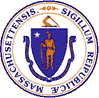 Office of the GovernorJudicial Nominating CommissionApplication for Clerk-Magistrate/Recorder of the Land Court (for use on or after January 8, 2015)Part IPersonal InformationFull name:                                                                                            		Have you ever used or been known by any other name?   Yes      		No 		If so, please identify:									Residential Address:                                                                                               	 	(Please include your zip code and county)Work Address:                                                                            				(Please include your zip code and county)Telephone number:	(a)  	Home:						(b)	Work:							
(c)	Cell:						E-mail address:	(a)	Home:						(b)	Work:								Date of birth: 					Place of birth:             				Optional:  If you wish to be identified with a particular racial or ethnic group, please list that here: 										Spouse/Domestic Partner’s Full Name:  						Spouse/Domestic Partner’s Maiden/Birth Name:  					Spouse/Domestic Partner’s Current Employment:Employer:						Office Address:									Office Telephone Number:		 					Nature of Business:  								Job Title: 									Please list the names of all immediate family as well as persons related to immediate family by marriage who serve as employees or elected officials of the Commonwealth and include in your answer their position and supervisor.  For example, anyone who is married to your siblings is considered to be related to an immediate family member.  Threshold Qualifications (Executive Order No. 558, Section 2.2)14.   Did you graduate from an accredited undergraduate college or university?  Yes 	 		No 	If not, do you have at least fifteen years of experience in the court applied for or a court of comparable jurisdiction? 	Yes 	 		No 	15.      Are you presently a permanent Massachusetts resident?		Yes 	 		No 	16.	Are you a  citizen?		Yes 	 		No 	If you are a lawyer:(a)  Did you graduate from a law school accredited by the  or the American Bar Association?		Yes 	 		No 	(b)  Are you currently a member in good standing of the  bar?			Yes 	 		No 		BBO # _________________Have you been a member of the Massachusetts bar for at least three years?			Yes 	 		No 	18.    If not a member of the Massachusetts bar, do you have at least five years of experience in the court applied for or in a court of comparable jurisdiction or five years of relevant experience?		Yes 	 		No 	   19.   Are you a currently a clerk-magistrate of a court? 	Yes 	 		No 	
If so, please list the court to which you were appointed:References20. 	List the names, addresses, and phone numbers of five non-lawyers whom the Judicial Nominating Commission may contact who can discuss your general character, background and community involvement.Name:  											 Address: 											City:  						  State: 	  Zip Code: 	Email:		Phone: (work)					(cell)		Relationship: Name:  											 Address: 											City:  						  State: 	  Zip Code: 	Email:		Phone: (work)					(cell)				Relationship:  	Name:  											 Address: 											City:  						  State: 	  Zip Code: 	Email:		Phone: (work)					(cell)				Relationship:  Name:  											 Address: 											City:  						  State: 	  Zip Code: 	Email:		Phone: (work)					(cell)				Relationship:  																Name:  											 Address: 											City:  						  State: 	  Zip Code: 	Email:		Phone: (work)			  		(cell)				Relationship:  					21.	List the names, addresses, and phone numbers of five other persons that the Judicial Nominating Commission may contact who can discuss your professional competence and qualifications for a clerk-magistrate’s position.  Please do not list any members of the Governor’s staff or any members of the Judicial Nominating Commission.Name:  											 Address: 											City:  						  State: 	  Zip Code: 	Email:		Phone: (work)			  		(cell)				Relationship:  Name:  											 Address: 											City:  						  State: 	  Zip Code: 	Email:		Phone: (work)			  		(cell)				Relationship:  		Name:  											 Address: 											City:  						  State: 	  Zip Code: 	Email:		Phone: (work)					(cell)				Relationship:  	Name:  											 Address: 											City:  						  State: 	  Zip Code: 	Email:		Phone: (work)			  		(cell)				Relationship:  															Name:  											 Address: 											City:  						  State: 	  Zip Code: 	Email:		Phone: (work)					(cell)				Relationship:  						Trials and Significant CasesList the three most significant legal matters in which you have been involved during your career.  For each, please provide the following information if applicable:  case/matter name, court, docket number (if possible), judge, names, addresses and telephone numbers of principal opposing (or other) counsel, and the nature and dates of your involvement (e.g., lead defense counsel, 1/2012 – 6/2014).  	If you are not a lawyer, but have experience in the court system, please list the three most recent matters, court sessions or departments for which you performed significant work.	Current clerk-magistrates may list matters with which they were involved prior to and/or during their appointments.Case/Matter Name:   									Court:							Judge: ______________ 	Docket No. 				Nature and dates of your involvement: Opposing/Other Counsel: Case/Matter Name:      Court:							Judge: ______________ 	Docket No. 				Nature and dates of your involvement: Opposing/Other Counsel: Case/Matter Name:    Court:							Judge: ______________ 	Docket No. 				Nature and dates of your involvement: Opposing/Other Counsel: List your three most recent cases that have gone to trial.  For each, please provide the following information: case name, court, docket number (if possible), judge, length of trial, whether it was a jury or bench trial, the names, addresses and telephone numbers of principal opposing counsel, and briefly describe the nature and dates of your involvement.  	If you are not a lawyer, but have experience in the court system, list your three most recent cases with which you provided considerable assistance.	Current clerk-magistrates should list the three most recent cases with which they were involved.Case/Matter Name:   							       Court:							Judge: ______________ 	       Docket No. 				       Nature and dates of your involvement:        Opposing/Other Counsel: Case/Matter Name:   								Court:							Judge: ______________ 	       Docket No. 				       Nature and dates of your involvement:       Opposing/Other Counsel: Case/Matter Name:   										Court:							Judge: ______________ 	      Docket No. 				      Nature and dates of your involvement:       Opposing/Other Counsel: List your three most recent matters that did not go to trial but in which you performed significant work.  For each, please provide the following information:  case/matter name, court, docket number (if possible), judge, the names, addresses and telephone numbers of principal opposing (or other) counsel, and briefly describe the nature and dates of your involvement.  	If you are not a lawyer, but have experience in the court system, please list the three most recent matters, court sessions or departments for which you performed significant work.	Current clerk-magistrates may list cases involving significant work that they handled prior to and/or during their appointment.Case/Matter Name:   								Court:							Judge: ______________ 	       Docket No. 				       Nature and dates of your involvement:       Opposing/Other Counsel: Case/Matter Name:   								Court:							Judge: ______________ 	      Docket No. 				      Nature and dates of your involvement:       Opposing/Other Counsel: Case/Matter Name:   								Court:							Judge: ______________ 	      Docket No. 				      Nature and dates of your involvement:       Opposing/Other Counsel: If Questions 22 – 24 were left blank due to relevant work experience not applying, please include five additional persons who can discuss your professional competence and qualifications for a clerk-magistrate position.Name:  										 Address: 											      City:  						  State: 	  Zip Code: 	      Email:		      Phone: (work)					(cell)				     Relationship:  	Name:  											       Address: 											     City:  						  State: 	  Zip Code: 	     Email:		     Phone: (work)					(cell)				     Relationship:  Name:  											      Address: 											     City:  						  State: 	  Zip Code: 	     Email:		     Phone: (work)					(cell)				     Relationship:Name:  											      Address: 											     City:  						  State: 	  Zip Code: 	     Email:		     Phone: (work)					(cell)				     Relationship:  											Name:  											      Address: 											     City:  						  State: 	  Zip Code: 	     Email:		    Phone: (work)					(cell)				    Relationship:  					If Questions 22 – 24 were left blank due to relevant work experience not applying, list three additional persons who served as a supervisor during your career.Name:  											       Address: 											      City:  						  State: 	  Zip Code: 	      Email:		      Phone: (work)					(cell)				     Relationship:Name:  											       Address: 											      City:  						  State: 	  Zip Code: 	      Email:		      Phone: (work)					(cell)				     Relationship:  	Name:  											      Address: 											     City:  						  State: 	  Zip Code: 	     Email:		     Phone: (work)					(cell)				     Relationship:  					V.	Resume27.	Attach a current, one-page resume as a cover page to Part I of your application.CERTIFICATION AND WAIVERI hereby swear or affirm under penalties of perjury that the information provided within my application is true and complete to the best of my knowledge and belief; and that I am a citizen of the  and of the .  I waive any privilege of confidentiality I may have with respect to information concerning my qualifications that the Judicial Nominating Commission (“JNC”) may desire to obtain. I specifically authorize the JNC to obtain and examine my personnel files from current and past employers, including all files maintained by the Massachusetts Court system, and to obtain information, records and documents regarding me from any credit reporting agency, any law enforcement agency, any bar association, any occupational licensing board, any educational institution, and any disciplinary body, including specifically the Board of Bar Overseers. I further authorize these institutions, organizations, and individuals, and any other institutions, organizations and individuals to make available to the JNC all confidential and non-confidential documents, records and information concerning me that the JNC may request.  I understand the submission of this application expresses my willingness to accept appointment to the position of clerk-magistrate in the , if tendered by the Governor, and further, my willingness to abide by the rules of the JNC with respect to my application and the Code of Judicial Conduct, if nominated.________________________ 			______________________________Date							Signature of Applicant							______________________________							Print Name